ALLEGATO 2 B)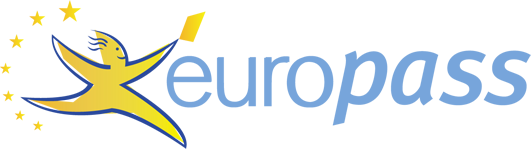 Curriculum VitaeCurriculum VitaeLuogo e data ___________________________FIRMATA IN ORIGINALEFirma (firmare esclusivamente qui)_____________________________________A tutela e difesa dei dati personali dell’interessato, ai sensi della vigente normativa in materia di protezione dei dati personali, si chiede di sottoscrivere la dichiarazione esclusivamente sopra, lasciando invariata la dicitura “FIRMATA IN ORIGINALE” di cui al precedente foglio; tale adempimento, oltre a rendere completa la dichiarazione, evita che la firma del dichiarante sia pubblicata sul portale dell’Istituzione scolastica/formativa provinciale.INFORMAZIONI PERSONALISostituire con Nome (i) Cognome (i) | Data di nascita gg/mm/aaaa | Nazionalità Indicare la nazionalità POSIZIONE RICOPERTATITOLO DI STUDIOESPERIENZA PROFESSIONALEISTRUZIONE E FORMAZIONELingua madreAltre lingueCOMPRENSIONE COMPRENSIONE PARLATO PARLATO PRODUZIONE SCRITTA Altre lingueAscolto Lettura Interazione Produzione orale Sostituire con la lingua Inserire il livelloInserire il livelloInserire il livelloInserire il livelloInserire il livelloSostituire con il nome del certificato di lingua acquisito. Inserire il livello, se conosciutoSostituire con il nome del certificato di lingua acquisito. Inserire il livello, se conosciutoSostituire con il nome del certificato di lingua acquisito. Inserire il livello, se conosciutoSostituire con il nome del certificato di lingua acquisito. Inserire il livello, se conosciutoSostituire con il nome del certificato di lingua acquisito. Inserire il livello, se conosciutoSostituire con la lingua Inserire il livelloInserire il livelloInserire il livelloInserire il livelloInserire il livelloSostituire con il nome del certificato di lingua acquisito. Inserire il livello, se conosciutoSostituire con il nome del certificato di lingua acquisito. Inserire il livello, se conosciutoSostituire con il nome del certificato di lingua acquisito. Inserire il livello, se conosciutoSostituire con il nome del certificato di lingua acquisito. Inserire il livello, se conosciutoSostituire con il nome del certificato di lingua acquisito. Inserire il livello, se conosciutoLivelli: A1/A2: Utente base  -  B1/B2: Utente intermedio  -  C1/C2: Utente avanzato Quadro Comune Europeo di Riferimento delle LingueLivelli: A1/A2: Utente base  -  B1/B2: Utente intermedio  -  C1/C2: Utente avanzato Quadro Comune Europeo di Riferimento delle LingueLivelli: A1/A2: Utente base  -  B1/B2: Utente intermedio  -  C1/C2: Utente avanzato Quadro Comune Europeo di Riferimento delle LingueLivelli: A1/A2: Utente base  -  B1/B2: Utente intermedio  -  C1/C2: Utente avanzato Quadro Comune Europeo di Riferimento delle LingueLivelli: A1/A2: Utente base  -  B1/B2: Utente intermedio  -  C1/C2: Utente avanzato Quadro Comune Europeo di Riferimento delle LingueCompetenze comunicativeSostituire con le competenze comunicative possedute. Specificare in quale contesto sono state acquisite.Competenze organizzative e gestionaliSostituire con le competenze organizzative e gestionali possedute. Specificare in quale contesto sono state acquisite.Competenze professionaliSostituire con le competenze professionali possedute non indicate altrove. Competenza digitaleAUTOVALUTAZIONEAUTOVALUTAZIONEAUTOVALUTAZIONEAUTOVALUTAZIONEAUTOVALUTAZIONECompetenza digitaleElaborazione delle informazioniComunicazioneCreazione di ContenutiSicurezzaRisoluzione di problemiInserire il livelloInserire il livelloInserire il livelloInserire il livelloInserire il livelloLivelli: Utente base  -  Utente intermedio  -  Utente avanzato Competenze digitali - Scheda per l'autovalutazione Livelli: Utente base  -  Utente intermedio  -  Utente avanzato Competenze digitali - Scheda per l'autovalutazione Livelli: Utente base  -  Utente intermedio  -  Utente avanzato Competenze digitali - Scheda per l'autovalutazione Livelli: Utente base  -  Utente intermedio  -  Utente avanzato Competenze digitali - Scheda per l'autovalutazione Livelli: Utente base  -  Utente intermedio  -  Utente avanzato Competenze digitali - Scheda per l'autovalutazione Sostituire con il nome del(i) certificato(i)  TICSostituire con il nome del(i) certificato(i)  TICSostituire con il nome del(i) certificato(i)  TICSostituire con il nome del(i) certificato(i)  TICSostituire con il nome del(i) certificato(i)  TICSostituire con altre competenze informatiche possedute. Specificare in quale contesto sono state acquisite. Sostituire con altre competenze informatiche possedute. Specificare in quale contesto sono state acquisite. Sostituire con altre competenze informatiche possedute. Specificare in quale contesto sono state acquisite. Sostituire con altre competenze informatiche possedute. Specificare in quale contesto sono state acquisite. Sostituire con altre competenze informatiche possedute. Specificare in quale contesto sono state acquisite. Altre competenzeSostituire con altre rilevanti competenze non ancora menzionate, riferite alla posizione lavorativa ricopertaSostituire con altre rilevanti competenze non ancora menzionate, riferite alla posizione lavorativa ricopertaSostituire con altre rilevanti competenze non ancora menzionate, riferite alla posizione lavorativa ricopertaSostituire con altre rilevanti competenze non ancora menzionate, riferite alla posizione lavorativa ricopertaSostituire con altre rilevanti competenze non ancora menzionate, riferite alla posizione lavorativa ricopertaPatente di guidaULTERIORI INFORMAZIONIPubblicazioniPresentazioniProgettiConferenzeSeminariRiconoscimenti e premiAppartenenza a gruppi / associazioniCorsiCertificazioniPubblicazioniPresentazioniProgettiConferenzeSeminariRiconoscimenti e premiAppartenenza a gruppi / associazioniCorsiCertificazioniDati personaliIl sottoscritto consapevole delle sanzioni penali, nel caso di dichiarazioni non veritiere, di formazione o uso di atti falsi, richiamate dall’art. 76 del DPR 445/2000, dichiara che quanto sopra corrisponde a verità. Ai sensi Regolamento UE n.679/2016 General Data Protection Regulation – GDPR recepito con decreto Legislativo n.101 del 10/08/2018 recante Disposizioni per l'adeguamento della normativa nazionale alle disposizioni del regolamento (UE) 2016/679dichiara, altresì, di essere informato che i dati raccolti saranno trattati anche con strumenti informatici, esclusivamente nell'ambito del procedimento per il quale la presente dichiarazione viene resa.Il sottoscritto consapevole delle sanzioni penali, nel caso di dichiarazioni non veritiere, di formazione o uso di atti falsi, richiamate dall’art. 76 del DPR 445/2000, dichiara che quanto sopra corrisponde a verità. Ai sensi Regolamento UE n.679/2016 General Data Protection Regulation – GDPR recepito con decreto Legislativo n.101 del 10/08/2018 recante Disposizioni per l'adeguamento della normativa nazionale alle disposizioni del regolamento (UE) 2016/679dichiara, altresì, di essere informato che i dati raccolti saranno trattati anche con strumenti informatici, esclusivamente nell'ambito del procedimento per il quale la presente dichiarazione viene resa.